Muster-Gefährdungsbeurteilung Chemieunterricht an WaldorfschulenKlassenstufe: 		10. KlasseTitel des Versuchs: 	Basenverdrängung (4.2)Literatur:			Lehrbuch der phänomenologischen Chemie, Band 2, Seite 67Gefahrenstufe                  	Versuchstyp   Lehrer             Schüler         teilweiseGefahrstoffe (Ausgangsstoffe, mögliche Zwischenprodukte, Endprodukte)Andere Stoffe:Beschreibung der DurchführungKupfersulfat, Kupferchlorid und Kupfernitrat werden in demineralisiertem Wasser gelöst, eine Lösung wird auf zwei Reagenzgläser verteilt, so dass schließlich vier gleich aussehende Lösungen vorliegen. Jede dieser Lösungen wird anschließend zunächst tropfenweise mit konzentrierter Natronlauge versetzt. Die Fällung sollte möglichst vollständig ablaufen. Drei Ansätze bleiben während eines Tages Stehen, der vierte - der geteilte Ansatz - wird mit dem Bunsenbrenner erhitzt. Dann werden mit eine Magnesiumsulfatlösung, eine Eisen-(III)-chloridlösung, eine Quecksilber(II)-chloridlösung und einer Silbernitratlösung mit Natronlauge versetzt, immer treten die gefärbten oder weißen, mehr oder weniger gallertigen Niederschläge auf. Nun versetzt man eine Kaliumchloridlösung mit gesättigter Kalklauge.Ergänzende HinweiseAuf den Ansatz mit der Quecksilber(II)-chloridlösung kann auch verzichtet werden.EntsorgungshinweiseNiederschläge abfiltrieren und nach dem Trocknen in den Sammelbehälter "Anorganische Feststoffe" geben , Quecksilber(II)-oxid abfiltrieren und in den Sammelbehälter "Quecksilberreste" geben. Lösungen neutralisieren und über das Abwasser entsorgen (Voraussetzung: vollständige Fällungen, unbedingt kontrollieren!)Mögliche Gefahren (auch durch Geräte)Sicherheitsmaßnahmen (gem. TRGS 500)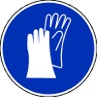 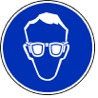 	Schutzbrille tragen 	     Schutzhandschuhe tragen        Ersatzstoffprüfung (gem. TRGS 600)Durchgeführt. Tätigkeitsbeschränkungen bzw. Tätigkeitsverbote für Schülerinnen und Schüler werden beachtet.AnmerkungenH271 			Kann Brand oder Explosion verursachen; starkes Oxidationsmittel.H272			Kann Brand verstärken.H290			Kann gegenüber Metallen korrosiv sein.H300			Lebensgefährlich bei Verschlucken.H300+310+330		Lebensgefahr bei Verschlucken, Hautkontakt oder Einatmen.H302			Gesundheitsschädlich bei Verschlucken.H302+312		Gesundheitsschädlich bei Verschlucken oder Hautkontakt.H310			Lebensgefahr bei Hautkontakt.H314			Verursacht schwere Verätzungen der Haut und schwere Augenschäden.H315			Verursacht Hautreizungen.H317			Kann allergische Hautreaktionen verursachen.H318			Verursacht schwere Augenschäden.H319			Verursacht schwere Augenreizung.H330			Lebensgefahr bei Einatmen.H335			Kann die Atemwege reizen.H341			Kann vermutlich genetische Defekte verursachen (durch Hautkontakt, Einatmen, Verschlucken).H361f			Kann vermutlich die Fruchtbarkeit beeinträchtigen (durch Hautkontakt, Einatmen, Verschlucken).H272			Schädigt die Organe bei längerer oder wiederholter Exposition (durch Hautkontakt, Einatmen, 				Verschlucken).H373			Kann die Organe schädigen bei längerer oder wiederholter Exposition.H410			Sehr giftig für Wasserorganismen mit langfristiger WirkungEUH044			Explosionsgefahr bei Erhitzen unter Einschluss.P210			Von Hitze / Funken / offener Flamme / heißen Oberflächen fernhalten.P220			Von Kleidung/brennbaren Materialien fernhalten/entfernt aufbewahren.P260_s			Staub/Rauch/Aerosol nicht einatmen.P261_s			Einatmen von Staub/Rauch/Aerosol vermeiden.P264			Nach Gebrauch Hände gründlich waschen.P273			Freisetzung in die Umwelt vermeidenP280			Schutzhandschuhe/Schutzkleidung/Augenschutz tragen.P284			Bei unzureichender Lüftung Atemschutz tragen.P301+310		Bei Verschlucken: Sofort Giftinformationszentrum/Arzt anrufen.P301+312		Bei Verschlucken: Bei Unwohlsein Giftinformationszentrum/Arzt anrufen.P301+330+331		Bei Verschlucken: Mund ausspülen. Kein Erbrechen herbeiführen.		P302+352		Bei Berührung mit der Haut: Mit viel Wasser und Seife waschen.P303+361+353		Bei Berührung mit der Haut (oder dem Haar): Alle kontaminierten Kleidungsstücke sofort ausziehen. 			Haut mit Wasser abwaschen/duschen.P304+340		Bei Einatmen: Die Person an die frische Luft bringen und für ungehinderte Atmung sorgen.P305+351+338		Bei Berührung mit den Augen: Einige Minuten lang vorsichtig mit Wasser ausspülen. Eventuell 				vorhandene Kontaktlinsen nach Möglichkeit entfernen. Weiter ausspülen.P309+310		Bei Exposition oder falls betroffen: Giftinformationszentrum/Arzt/… anrufen.	P310			Sofort Giftinformationszentrum/Arzt anrufen.P337+313		Bei anhaltender Augenreizung: Ärztlichen Rat einholen/ärztliche Hilfe hinzuziehen.	P391			Ausgetretene Mengen auffangen.P405			Unter Verschluss aufbewahren.P501			Inhalt/Behälter örtlicher Sammelstelle für Gefahrstoffe zuführen.Schule:Datum:				Lehrperson:					Unterschrift:Schulstempel:© Ulrich Wunderlin / Atelierschule Zürich / Erstelldatum: 11.10.2015______________________________________________________________________________NameSignalwortPiktogrammeH-SätzeEUH-SätzeP-SätzeAGW in mg m-3Natriumhydroxid-lösung w = 32%Gefahr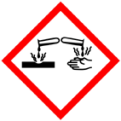 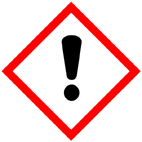 H290 H314---P280 P301+330+331 P305+351+338 P309+310---Kupfer(II)-chlorid-DihydratAchtung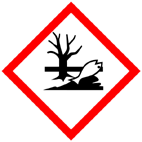 H302+312 H315 H318 H410---P273 P280 P301+312 P302+352 P305+351+338---Kupfersulfat-PentahydratAchtungH302 H315 H319 H410---P273 P302+352 P305+351+338---Kupfernitrat-Trihydrat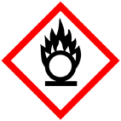 H272 H302 H315 H319 H410---P210 P273 P280 P301+312 P302+352 P305+351+338---Eisen(III)-chlorid-HexahydratGefahrH302 H315 H317 H318---P280 P301+312 P302+352 P305+351+338 P310 P501---Silbernitratlösung(c: 0,1 mol∙l-1)AchtungH315 H319 H410---P273 P280 P305+351+338 P337+313 P391 P5010,01 E(einatembare Fraktion; nur festes Silbernitrat)Quecksilber(II)-chlorid Gefahr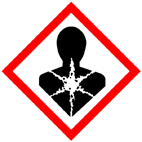 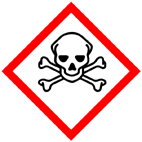 H300 H310 H314 H341 H361f H372 H410---P273 P280 P301+310 P303+361+305 P305+351+338 0,1E(einatembare Fraktion)Kalkwasser(Calciumhydroxid-Lösung (gesättigt)GefahrH315 H318 H335---P280 P261_sP305+351+338P310 P405 P501---Kupfer(II)-hydroxid(Reaktionsprodukt 1)GefahrH302 H318 H330 H410---P260_s P273 P280 P284 P305+351+338P310---Kupfer(II)-oxid(Reaktionsprodukt 2)AchtungH302 H410---P260_s P273---Silber(I)-oxid(Reaktionsprodukt)GefahrH271 H318EUH044P220 P273 P280 P301+330+331 P305+351+338 P309+301 0,01 E(einatembare Fraktion)Quecksilber(II)-oxid(gelb; Reaktionsprodukt)GefahrH300+310+330 H373 H410---P260_s P264 P273 P280 P284 P301+310 P302+252P304+3400,1E(einatembare Fraktion)KaliumchloridMagnesiumsulfat -HeptahydratEisen(III)-oxidhydrat GefahrenJaNeinSonstige Gefahren und HinweiseDurch EinatmenXDa mit sehr verdünnten Lösungen gearbeitet wird, ist das Gefahrenpotential stark minimiert. Mit den verdünnten Lösungen können auch Schülerinnen und Schüler arbeiten (außer Quecksilberchloridlösung)Durch HautkontaktXDa mit sehr verdünnten Lösungen gearbeitet wird, ist das Gefahrenpotential stark minimiert. Mit den verdünnten Lösungen können auch Schülerinnen und Schüler arbeiten (außer Quecksilberchloridlösung)BrandgefahrXDa mit sehr verdünnten Lösungen gearbeitet wird, ist das Gefahrenpotential stark minimiert. Mit den verdünnten Lösungen können auch Schülerinnen und Schüler arbeiten (außer Quecksilberchloridlösung)ExplosionsgefahrXDa mit sehr verdünnten Lösungen gearbeitet wird, ist das Gefahrenpotential stark minimiert. Mit den verdünnten Lösungen können auch Schülerinnen und Schüler arbeiten (außer Quecksilberchloridlösung)Durch AugenkontaktXDa mit sehr verdünnten Lösungen gearbeitet wird, ist das Gefahrenpotential stark minimiert. Mit den verdünnten Lösungen können auch Schülerinnen und Schüler arbeiten (außer Quecksilberchloridlösung)